Timber JointsThere are many wood joints available to make, joints are used to build strength into products. The joints below are the joints that are commonly used in schools. Note only glue is used to join these joints together.7.Housing joints This is just a simple slot cut into one piece of wood to increase the glue area. This is often done with a router and works very well in MDF. 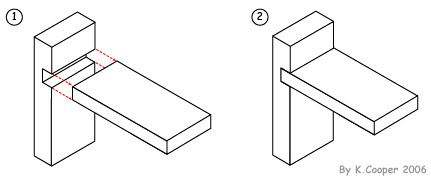 